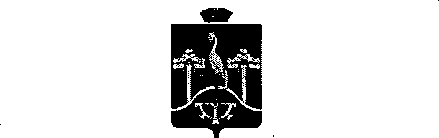 Управление образования Администрации Сысертского городскогоокругаПРИКАЗ № 313 - ОДот 06 декабря 2015Об утверждении рейтинга образовательных организаций Сысертского городского округа по результатам проведения независимой оценки качества в 2015 годуНа основании статьи 95 Федерального закона № 273-ФЗ «Об образовании в Российской Федерации»ПРИКАЗЫВАЮ:1 .Утвердить рейтинг образовательных организаций Сысертского городского округа по результатам проведения независимой оценки качества в 2015 году (приложение 1).2. Ответственному за размещение информации на официальном сайте УО АСГО разместить информацию о результатах независимой оценки качества на официальном сайте.	'3.. Руководителям образовательных учреждений разместить на официальных сайтах своих организаций экспертные листы с результатами независимой оценки качества.4. Контроль за исполнением приказа оставляю за собой.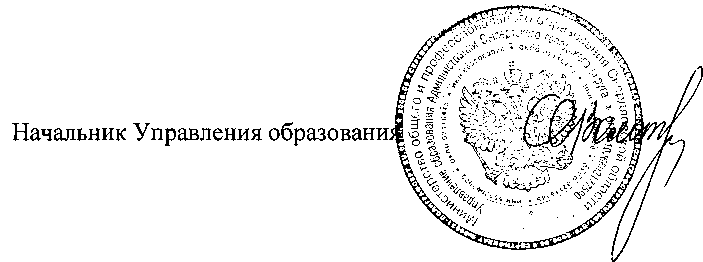 А.Е. ЗолотоваПриложение 1 к приказу Управления образования Администрации Сысертского городского округа№313-ОД от 06.12.2015Рейтинг образовательных организаций Сысертского городского округа по результатам проведения независимой оценки качества в 2015 годуМестоООБаллОбщеобразовательные организации1Муниципальное автономное общеобразовательное учреждение ■ “Средняя общеобразовательная школа № 8”82Муниципальное казенное общеобразовательное учреждение “Основная общеобразовательная школа № 14”73Муниципальное автономное общеобразовательное учреждение “Средняя общеобразовательная школа № 18”6,54Муниципальное автономное общеобразовательное учреждение “Средняя общеобразовательная школа № 2”64Муниципальная автономная общеобразовательная организация “Средняя общеобразовательная школа № 5”64Муниципальное автономное общеобразовательное учреждение “Средняя общеобразовательная школа № 10”64Муниципальное казенное общеобразовательное учреждение “Основная общеобразовательная школа № 30”65Муниципальная автономная общеобразовательная организация “Средняя общеобразовательная школа № 1”55 'Муниципальное автономное общеобразовательное учреждение “Средняя общеобразовательная школа № 3”55Муниципальное автономное общеобразовательное учреждение “Средняя общеобразовательная школа № 7”55Муниципальное автономное общеобразовательное учреждение“Средняя общеобразовательная школа № 9”55Муниципальное казённое вечернее (сменное) общеобразовательное учреждение “Вечерняя (сменная) общеобразовательная школа”55Муниципальные казённые образовательные учреждения для детей дошкольного и младшего школьного возраста “Начальная школа - детский сад № 2”56Муниципальное автономное общеобразовательное учреждение “Средняя общеобразовательная школа № 23”4,57Муниципальное автономное общеобразовательное учреждение “Средняя общеобразовательная школа № 6 им. П.П. Бажова”47Муниципальное автономное общеобразовательное учреждение “Средняя общеобразовательная школа № 16”48Муниципальное казенное общеобразовательное учреждение “Начальная общеобразовательная школа № 13”3,59Муниципальное казенное общеобразовательное учреждение “Основная общеобразовательная школа № 35”310Муниципальное автономное общеобразовательное учреждение “Основная общеобразовательная школа № 15”211Муниципальное казенное общеобразовательное учреждение “Основная общеобразовательная школа № 11”1,512Муниципальное автономное общеобразовательное ■ учреждение“Средняя общеобразовательная школа № 19”0Учреждения дополнительного образования .Учреждения дополнительного образования .Учреждения дополнительного образования .1Муниципальное бюджетное образовательное учреждение дополнительного образования детей МБОУ ДОД “Центр детского технического творчества Сысертского городского округа”72Муниципальное автономное учреждение дополнительного образования “Центр внешкольной работы Сысертского городского округа”6,53Муниципальное автономное учреждение дополнительного образования “Детско-юношеская спортивная школа дзюдо Сысертского городского округа “Мастер-Динамо”44Муниципальное казенное образовательное учреждение дополнительного образования детей “Детско-юношеская спортивная школа Сысертского городского округа”1Дошкольные образовательные организацииДошкольные образовательные организацииДошкольные образовательные организации1Муниципальное казенное дошкольное образовательное учреждение “Детский сад комбинированного вида № 13 “Колосок”6,51Муниципальное автономное дошкольное образовательное учреждение “Детский сад общеразвивающего вида с приоритетным осуществлением деятельности по художественноэстетическому развитию воспитанников № 60 “Дюймовочка”6,52Муниципальное автономное дошкольное образовательное учреждение “Детский сад № 17 “Рябинушка”62Муниципальное автономное дошкольное образовательное учреждение “Детский сад № 44 “Светлячок”62Муниципальное автономное дошкольное образовательное учреждение “Детский сад № 56 “Лесная сказка”62Муниципальное бюджетное дошкольное образовательное учреждение “Детский сад № 57 “Дюймовочка”63Муниципальное казенное дошкольное образовательное учреждение “Детский сад комбинированного вида № 27 “Сказка”54Муниципальное автономное дошкольное образовательное учреждение “Детский сад № 2 “Улыбка”4,54Муниципальное автономное дошкольное образовательное учреждение “Детский сад № 7 “Радуга”4,54Муниципальное казенное дошкольное образовательное учреждение “Детский сад № 12 “Родничок”4,54Муниципальное казенное дошкольное образовательное учреждение “Детский сад № 54”4,55Муниципальное автономное дошкольное образовательное учреждение “Детский сад № 1 “Василёк”45Муниципальное автономное дошкольное образовательное учреждение “Детский сад № 8 “Колосок”45Муниципальное казенное дошкольное образовательное учреждение “Детский сад № 48”46Муниципальное автономное дошкольное образовательное учреждение “Детский сад № 3 “Золотой ключик”3,56Муниципальное казенное дошкольное образовательное учреждение “Детский сад № 5”3,56Муниципальное автономное дошкольное образовательное учреждение “Детский сад № 39 “Малышок” ‘3,56Муниципальное казенное дошкольное образовательное учреждение “Детский сад № 58 “Петушок”3,57Муниципальное казенное дошкольное образовательное учреждение “Детский сад № 37 “Чебурашка”3,38Муниципальное казенное дошкольное образовательное учреждение “Детский сад № 20 “Алёнушка”3,258Муниципальное автономное дошкольное образовательное учреждение “Детский сад № 29 “Василёк”3,259Муниципальное казенное дошкольное образовательное учреждение “Детский сад № 10 “Теремок”39Муниципальное казенное дошкольное образовательное учреждение “Детский сад № 46 “Полянка”310Муниципальное автономное дошкольное образовательное учреждение “Детский сад № 4 “Ромашка” '2,510Муниципальное казенное дошкольное образовательное учреждение “Детский сад № 6 “Берёзка”2,510Муниципальное казенное дошкольное образовательное учреждение “Детский сад № 16”2,510Муниципальное казенное дошкольное образовательное учреждение “Детский сад комбинированного вида № 36”2,511Муниципальное автономное дошкольное образовательное учреждение “Детский сад № 14 “Юбилейный”2ИМуниципальное казенное дошкольное образовательное учреждение “Детский сад № 19 “Ракета”211Муниципальное автономное дошкольное образовательное учреждение “Детский сад № 25 “Солнышко”211Муниципальное казенное дошкольное образовательное учреждение “Детский сад № 35 “Юбилейный”211Муниципальное казенное дошкольное образовательное учреждение “Детский сад № 59”212Муниципальное казенное дошкольное образовательное учреждение “Детский сад № 38 “Теремок”1,513Муниципальное казенное дошкольное образовательное учреждение “Детский сад № 45”114Муниципальное казенное дошкольное образовательное учреждение0“Детский сад № 50”